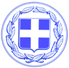                       Κως, 26 Ιουλίου 2017ΔΕΛΤΙΟ ΤΥΠΟΥΓΙΩΡΓΟΣ ΚΥΡΙΤΣΗΣ : “Απαλλαγή από τα δημοτικά τέλη για όσους υπέστησαν ζημιές από το σεισμό.”Ο Δήμαρχος Κω κ. Γιώργος Κυρίτσης έκανε την ακόλουθη δήλωση:“Ο Δήμος Κω στέκεται δίπλα στους δημότες που τα σπίτια ή οι επιχειρήσεις τους υπέστησαν, αποδεδειγμένα, ζημιές από το σεισμό.Αναμένουμε την ολοκλήρωση των ελέγχων από τα συνεργεία που έχουν συγκροτηθεί με τη συμμετοχή και στελεχών της Τεχνικής Υπηρεσίας του Δήμου.Αμέσως μετά ο Δήμος Κω θα κάνει το αυτονόητο: θα προχωρήσει στην απαλλαγή από τα δημοτικά τέλη, πολιτών και επιχειρήσεων που είτε τα σπίτια τους δεν είναι κατοικήσιμα είτε οι επιχειρήσεις τους δεν μπορούν να λειτουργήσουν προσωρινά.”Γραφείο Τύπου Δήμου Κω